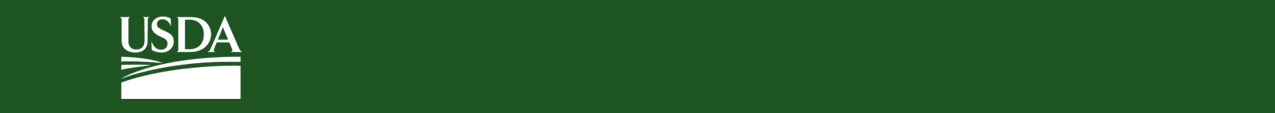 News ReleaseU.S. Forest Service                                                                Media Contact: Kenneth WatkinsCibola National Forest and National Grasslands	                           575-854-2281Magdalena Ranger District                                                              kenneth.watkins@usda.govWeb: http://www.fs.usda.gov/cibola Twitter: http://twitter.com/CIBOLA_NF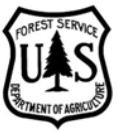 Apply Now for Women in Wildland Fire Boot CampMagdalena, NM July 31, 2019—For Immediate Release.  The Cibola National Forest is seeking a small group of career-focused women to be on-call Wildland Firefighters for the 2020 fire season. These on-call positions will provide support to wildland fire operations over the summer and can help pave the way for future employment and career advance with the Forest Service.Approximately 20-25 applicants will be selected. Their first assignment will be to attend the Women in Wildland Fire Boot Camp in September, which provides comprehensive firefighter training and orientation.  Those who successfully complete the training will be prepared for the Work Capacity test (also known as a pack test). Program graduates may meet the National Wildfire Coordinating Group Red Card Qualification Standards and be qualified to apply as Wildland Firefighters. The Women in Wildland Fire Boot Camp will be held September 6-8 and September 13-15 at Magdalena Ranger District in Magdalena New Mexico. Attendance both weekends is required and pre-work is listed on the attached flyer. The deadline for applications is August 10th and selections will be made and participants notified by August 22nd. Although the training focuses on women in wildland fire, all interested parties are encouraged and invited to attend. No previous experience is required. Additional information and the application are available on the Southwestern Region Forest Service website at https://www.fs.usda.gov/detail/r3/fire-aviation/?cid=STELPRD3830542.  For additional information contact Kenneth Watkins at 575-854-2281 or kenneth.watkins@usda.gov . For more information on the Women In Wildland Fire Boot Camp, please contact the Magdalena Ranger District during regular business hours at 575-854-2281.  You may also visit Twitter:@Cibola_NF, and www.facebook.com/cibolanf   ###USDA is an equal opportunity provider, employer, and lender